О внесении изменений в постановление администрации Цивильского муниципального округа Чувашской Республики от 19 мая 2023 года № 635 «Об утверждении правил формирования и реализации адресной инвестиционной программы и порядка оценки эксплуатационных расходов будущих периодов инвестиционных проектов, финансирование которых осуществляется в рамках адресной инвестиционной программы»В целях совершенствования процесса и механизмов управления бюджетными инвестициями, формирования и реализации адресной инвестиционной программы администрация Цивильского муниципального округа Чувашской РеспубликиПОСТАНОВЛЯЕТ:Внести в правила формирования и реализации адресной инвестиционной программы, утвержденные постановлением администрации Цивильского муниципального округа Чувашской Республики от 19 мая 2023 года № 635 «Об утверждении правил формирования и реализации адресной инвестиционной программы и порядка оценки эксплуатационных расходов будущих периодов инвестиционных проектов, финансирование которых осуществляется в рамках адресной инвестиционной программы» следующие изменения:абзац первый в пункте 1.2 изложить в следующей редакции:«Инвестиционная программа формируется ежегодно и устанавливает распределение между главными распорядителями бюджетных ассигнований на осуществление бюджетных инвестиций, субсидий в объекты муниципальной собственности Цивильского муниципального округа.»;абзац первый в пункте 2.1 изложить в следующей редакции:«Формирование проекта инвестиционной программы осуществляется сектором экономики, инвестиционной деятельности и туризма администрации Цивильского муниципального округа Чувашской Республики (далее – сектор экономики, инвестиционной деятельности и туризма) совместно с управлением по благоустройству и развитию территорий администрации Цивильского муниципального округа Чувашской Республики на основании сведений об объектах капитального строительства, объектах недвижимости, мероприятиях (укрупненных инвестиционных проектах), представляемых главными распорядителями на электронном и бумажном носителях, и предельных объемов бюджетных ассигнований, предусматриваемых на реализацию инвестиционной программы, на очередной финансовый год и плановый период, представляемых финансовым отделом администрации Цивильского муниципального округа Чувашской Республики (далее - финансовый отдел);в пункте 2.2 слова «отдела экономики, инвестиционной деятельности, земельных и имущественных отношений» заменить на слова «сектора экономики, инвестиционной деятельности и туризма»;в пунктах 2.5, 2.8, 2.10, 2.11, 3.2, 3.3.1, 3.4.1, 3.5, 3.6 и 4.2 слова «отдел экономики, инвестиционной деятельности, земельных и имущественных отношений» заменить на слова «сектор экономики, инвестиционной деятельности и туризма»;в пункте 2.10 слова «отделом строительства и дорожного хозяйства управления по благоустройству и развитию территорий» заменить на слова «управлением по благоустройству и развитию территорий»; в пунктах 2.12 слова «отделом экономики, инвестиционной деятельности, земельных и имущественных отношений» заменить на слова «сектором экономики, инвестиционной деятельности и туризма»;пункт 2.13 изложить в следующей редакции:«2.13. Инвестиционная программа, утвержденная постановлением администрации Цивильского муниципального округа Чувашской Республики, размещается на официальном сайте Цивильского муниципального округа Чувашской Республики на портале органов власти Чувашской Республики в информационно-телекоммуникационной сети "Интернет".»;абзац первый в пункте 3.1 изложить в следующей редакции:«Инвестиционная программа, утвержденная постановлением администрации Цивильского муниципального округа Чувашской Республики, является основанием для:». Внести в порядок оценки эксплуатационных расходов будущих периодов инвестиционных проектов, финансирование которых осуществляется в рамках адресной инвестиционной программы, утвержденный постановлением администрации Цивильского муниципального округа Чувашской Республики от 19 мая 2023 года № 635 «Об утверждении правил формирования и реализации адресной инвестиционной программы и порядка оценки эксплуатационных расходов будущих периодов инвестиционных проектов, финансирование которых осуществляется в рамках адресной инвестиционной программы» следующие изменения:в пунктах 1.3 слова «отделом экономики, инвестиционной деятельности, земельных и имущественных отношений администрации Цивильского муниципального округа Чувашской Республики (далее - отдел экономики, инвестиционной деятельности, земельных и имущественных отношений)» заменить на слова «сектором экономики, инвестиционной деятельности и туризма администрации Цивильского муниципального округа Чувашской Республики (далее – сектор экономики, инвестиционной деятельности и туризма)»;в пунктах 3.1 слова «отделом экономики и инвестиционной деятельности» заменить на слова «сектором экономики, инвестиционной деятельности и туризма».3. Контроль за исполнением настоящего постановления возложить на сектор экономики, инвестиционной деятельности и туризма администрации Цивильского муниципального округа Чувашской Республики.4. Настоящее постановление вступает в силу после его официального опубликования (обнародования) и распространяется на правоотношения, возникшие с 1 января 2023 года.Глава Цивильского муниципального округа					А.В. ИвановЗаведующий сектором правового обеспеченияТ.Ю. Павлова«29» декабря 2023г.Начальник финансового отделаО.В. Андреева«29» декабря 2023г.ЧĂВАШ РЕСПУБЛИКИ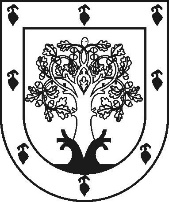 ЧУВАШСКАЯ РЕСПУБЛИКАÇĚРПӲМУНИЦИПАЛЛĂ ОКРУГĔНАДМИНИСТРАЦИЙĚЙЫШĂНУ2023 ç. раштав уйӑхĕн 29-мӗшӗ 1808 №Çěрпÿ хулиАДМИНИСТРАЦИЯ ЦИВИЛЬСКОГО МУНИЦИПАЛЬНОГО ОКРУГАПОСТАНОВЛЕНИЕ29 декабря 2023г. № 1808город Цивильск